Minutes of  the Virtual PCC meeting 21st October 2020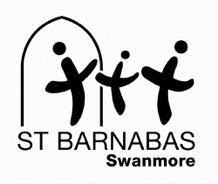 Andrew circulated copies of the 2019 examined accounts for approval.  They showed that for the year ending 31 December 2019 total income was £121,178, total outgoings were £123,837 and total assets at 31 December 2019 were £48,395.There were no queries raised and all members of the PCC approved the accounts by email to the PCC Secretary.